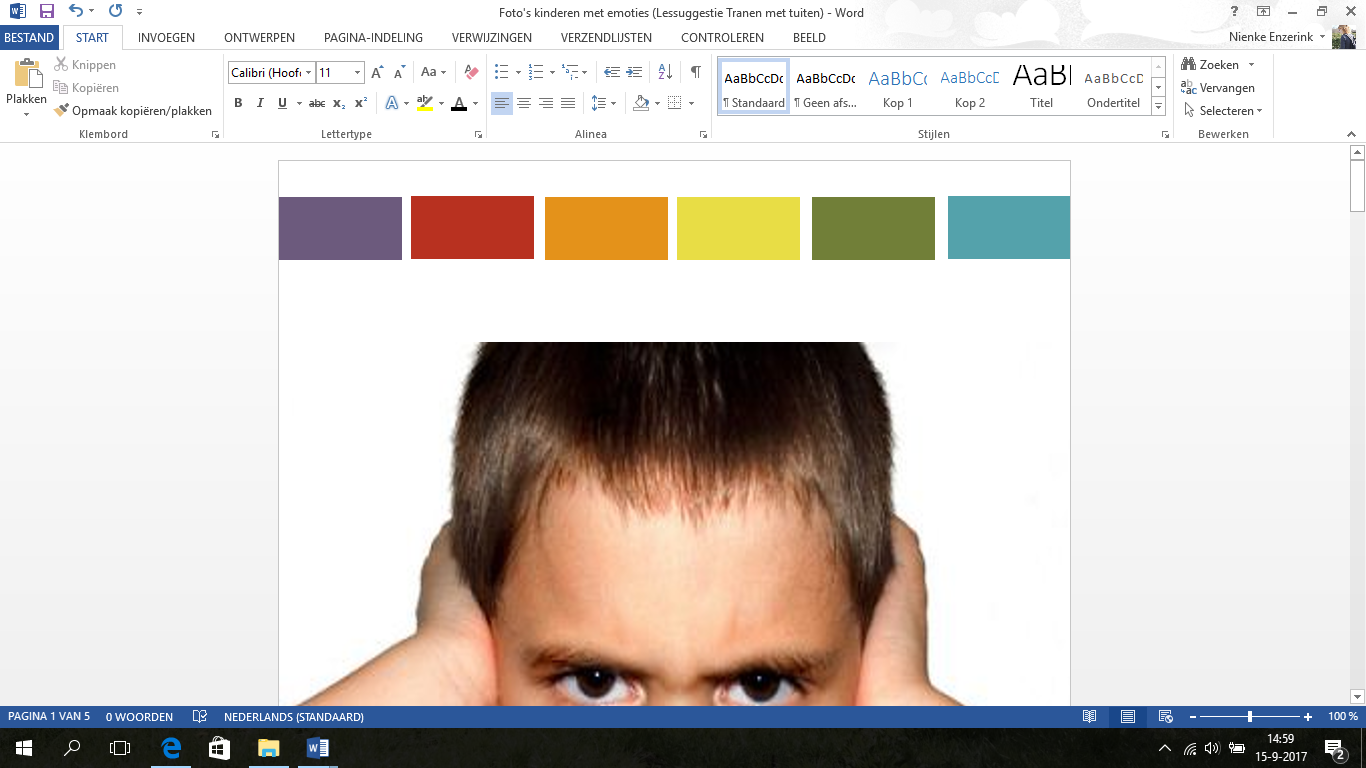 Toverwoorden              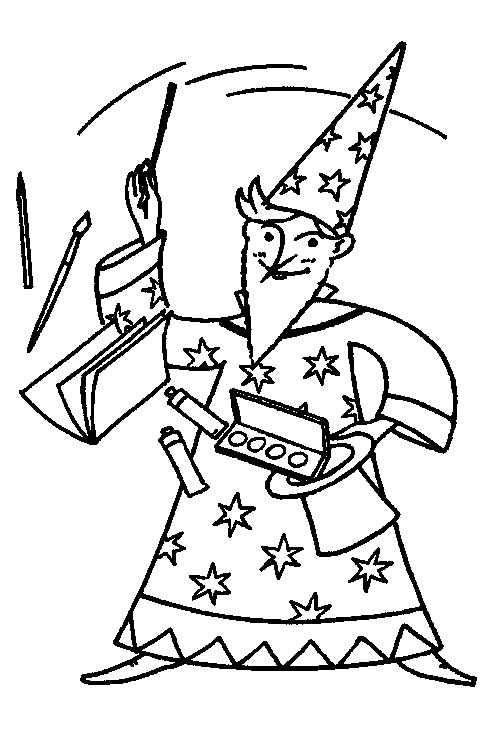 Stap 1Bedenk wat je wilt toveren. Stap 2Maak er een heel gewone zin van.Voorbeeld: Ik tover deze steen in een koekje.Schrijf hier je eigen zin:Stap 3Aan de slag! De medeklinkers laat je staan. Verander elke klinker in een andere klinker of tweeklank. Je kunt ook een stukje aan een woord toevoegen. Uit deze klanken kun je kiezen:A   E   I   O   U   AA   EE   IE   OO   UU   OE   UI   EU   AU   EI   IJ   OI   AI   OU   UO Tip : Zorg ervoor dat je de woorden niet meer herkent. Je zet dus beter niet overal dezelfde klinker tussen. Voorbeeld: Ieko tavoer dozie stauno oenie an kekjaa.Maak hier je eigen toverspreuk: Stap 4Spreek de spreuk uit. Zoals een echte tovenaar! De klemtoon kan verschillen van de echte woorden! Oefen tot je de juiste uitspraak te pakken hebt!